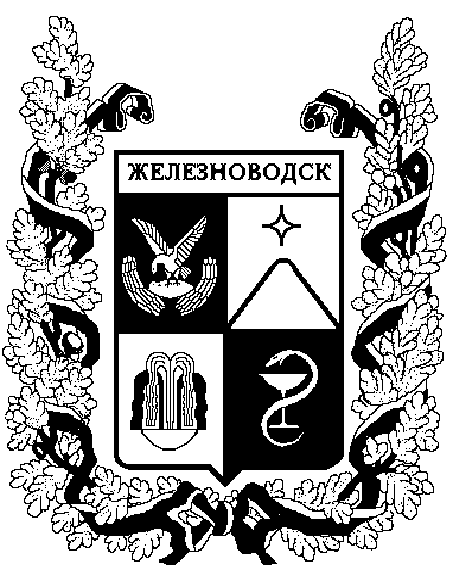 распоряжениеадминистрации города-КУРОРТА железноводска ставропольского краяО внесении изменений в состав административной комиссии муниципального образования города-курорта Железноводска Ставропольского края, утвержденный распоряжением администрации города-курорта Железноводска Ставропольского края от 02 августа 2019 г.
№ 234-р1. Рассмотрев письмо филиала Федерального бюджетного учреждения здравоохранения «Центр гигиены и эпидемиологии в Ставропольском крае в городе Пятигорске» от 16 марта 2022 г. № 26-20-33/19-1625-2022 и в связи с произошедшими кадровыми изменениями внести в состав административной комиссии муниципального образования города-курорта Железноводска Ставропольского края, утвержденный распоряжением администрации города-курорта Железноводска Ставропольского края от 02 августа 2019 г. 
№ 234-р «Об образовании административной комиссии муниципального образования города-курорта Железноводска Ставропольского края» (с изменениями, внесенными распоряжениями администрации города-курорта Железноводска Ставропольского края от 20 марта 2020 г. № 97-р, 
от 30 сентября 2021 г. № 200-р) (далее – административная комиссия), следующие изменения:1.1. Исключить из состава административной комиссии
Бакулина Е.Е., Макарова С.С., Воронину Н.А. 1.2. Включить в состав административной комиссии следующих лиц:	1.3. Изложить должность члена административной комиссии Ибрагимовой Елены Олеговны - руководитель отдела по экономике, торговле и инвестициям администрации города-курорта Железноводска Ставропольского края.	2. Опубликовать настоящее распоряжение в общественно-политическом еженедельнике «Железноводские ведомости» и разместить на официальном сайте Думы города-курорта Железноводска Ставропольского края и администрации города-курорта Железноводска Ставропольского края в сети Интернет.3. Контроль за выполнением настоящего распоряжения возложить на первого заместителя главы администрации города-курорта Железноводска Ставропольского края Мягкого В.А. 4. Настоящее распоряжение вступает в силу со дня его подписания.Глава города-курорта Железноводска Ставропольского края                                                                     Е.Е. БакулинПроект подготовлен отделом координации и контроля в сфере благоустройства администрации города-курорта Железноводска Ставропольского краяИсполняющий обязанности
руководителя отдела координации и контроляв сфере благоустройстваадминистрации города-курортаЖелезноводска Ставропольского края                                               А.В. БабаянПроект вносит:Первый заместитель главыадминистрации города-курортаЖелезноводска Ставропольского края                                              В.А. МягкийПроект визируют:Заместитель главы администрации города-курорта Железноводска Ставропольского края - начальник управления имущественных отношений города-курорта Железноводска                                                И.В. ГречишниковНачальник управления архитектуры и градостроительства администрациигорода-курорта Железноводска Ставропольского края – главный архитектор города                                                                          Г.В. КвасниковаРуководитель отдела по мобилизационнойподготовке и чрезвычайным ситуациям администрации города-курорта Железноводска Ставропольского края                                                                       Д.А. ПасюковРуководитель юридического отделаадминистрации города-курортаЖелезноводска Ставропольского края                                           Е.Л. ОсинцеваРуководитель отдела по обеспечениюдеятельности администрациигорода-курорта ЖелезноводскаСтавропольского края			                                                  В.М. Галеева01 апреля 2022 г.               г. Железноводск№61-рМягкий Владимир Анатольевичпервый заместитель главы администрации города-курорта Железноводска Ставропольского края, председатель административной комиссииЖукова Елена Владимировнаначальник отдела обеспечения градостроительной деятельности и рекламы управления архитектуры и градостроительства администрации города-курорта Железноводска Ставропольского края, член административной комиссии Исмаилова ЮлияСергеевназаведующая отделением обеспечения санитарно-эпидемиологического надзора и экспертиз филиала Федерального бюджетного учреждения здравоохранения «Центр гигиены и эпидемиологии в Ставропольском крае в городе Пятигорске», член административной комиссии